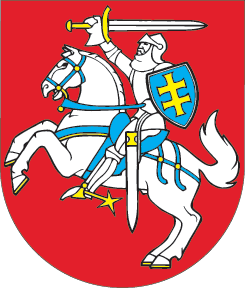 LIETUVOS RESPUBLIKOSELEKTROS ENERGETIKOS ĮSTATYMO NR. VIII-1881 2, 75 STRAIPSNIŲ, DVYLIKTOJO SKIRSNIO PAVADINIMO PAKEITIMO IR ĮSTATYMO PAPILDYMO 751, 752 STRAIPSNIAISĮSTATYMAS2017 m. kovo 30 d. Nr. XIII-262Vilnius1 straipsnis. 2 straipsnio pakeitimas1. Papildyti 2 straipsnį 241 dalimi:„241. Kilnojamųjų elektros energetikos objektų ir įrenginių įrengimo projektas – visuma teisės aktų nustatytų dokumentų, kuriuose pateikiami šio įstatymo 75 straipsnio 2 dalyje nurodytų kilnojamųjų elektros energetikos objektų ir įrenginių ir jų įrengimo sprendiniai.“2. Papildyti 2 straipsnį 242 dalimi:„242. Kilnojamųjų elektros energetikos objektų ir įrenginių projektuotojas – Lietuvos Respublikos ar kitos valstybės narės fizinis asmuo arba juridinis asmuo, kita organizacija ar jų padalinys, turintys šio įstatymo nustatytą teisę projektuoti kilnojamuosius elektros energetikos objektus ir įrenginius, nurodytus šio įstatymo 75 straipsnio 2 dalyje.“3. Papildyti 2 straipsnį 243 dalimi:„243. Kilnojamųjų elektros energetikos objektų ir įrenginių įrengimo rangovas – Lietuvos Respublikos ar kitos valstybės narės juridinis asmuo, kita organizacija ar jų padalinys, turintys šio įstatymo nustatytą teisę įrengti kilnojamuosius elektros energetikos objektus ir įrenginius, nurodytus šio įstatymo 75 straipsnio 2 dalyje.“4. Papildyti 2 straipsnį 244 dalimi:„244. Kilnojamųjų elektros energetikos objektų ir įrenginių įrengimo užsakovas (toliau – užsakovas) – Lietuvos Respublikos ar kitos valstybės narės, taip pat trečiosios šalies fizinis asmuo arba juridinis asmuo, kita organizacija ar jų padalinys, užsakantys šio įstatymo 75 straipsnio 2 dalyje nurodytų kilnojamųjų elektros energetikos objektų ir įrenginių projektavimo ir (ar) įrengimo paslaugas.“2 straipsnis. Dvyliktojo skirsnio pavadinimo pakeitimasPakeisti dvyliktojo skirsnio pavadinimą ir jį išdėstyti taip:„DVYLIKTASIS SKIRSNISVIEŠIEJI INTERESAI ELEKTROS ENERGETIKOS SEKTORIUJE. ELEKTROS ENERGETIKOS OBJEKTŲ IR ĮRENGINIŲ PROJEKTAVIMAS IR ĮRENGIMAS“.3 straipsnis. 75 straipsnio pakeitimasPakeisti 75 straipsnio 1 dalį ir ją išdėstyti taip:„1. Elektros energetikos objektai ir įrenginiai, išskyrus nurodytus šio straipsnio 2 dalyje, statomi Statybos įstatymo ir jo įgyvendinamųjų teisės aktų nustatyta tvarka. Šio straipsnio 2 dalyje nurodyti elektros energetikos objektai ir įrenginiai projektuojami, įrengiami ir informacija apie įrengtus objektus ir įrenginius (techniniai ir buvimo vietos duomenys) skelbiama viešai Energetikos ministerijos nustatyta tvarka.“4 straipsnis. Įstatymo papildymas 751 straipsniuPapildyti Įstatymą 751 straipsniu:„751 straipsnis. Teisė būti kilnojamųjų elektros energetikos objektų ir įrenginių projektuotoju. Projektuotojo teisės ir pareigos1. Būti kilnojamųjų elektros energetikos objektų ir įrenginių, nurodytų šio įstatymo 75 straipsnio 2 dalyje, projektuotoju turi teisę:1) Lietuvos Respublikos ar kitos valstybės narės juridinis asmuo, kita organizacija ar jų padalinys, turintys ne mažiau negu vieną šios dalies 2 punkte nurodytus reikalavimus atitinkantį darbuotoją;2) Lietuvos Respublikos ar kitos valstybės narės fizinis asmuo, įgijęs ne žemesnį kaip aukštąjį koleginį arba jam prilygintą inžinerijos mokslų studijų krypčių grupės elektros inžinerijos krypties išsilavinimą.2. Kilnojamųjų elektros energetikos objektų ir įrenginių projektuotojas privalo:1) užsakovo pavedimu, vadovaudamasis šio įstatymo ir kitų teisės aktų nuostatomis, parengti kilnojamųjų elektros energetikos objektų ir įrenginių įrengimo projektą;2) pasirašyti kilnojamųjų elektros energetikos objektų ir įrenginių įrengimo projektą (privalo pasirašyti juridinio asmens vadovas ar jo įgaliotas kitas darbuotojas ir projektą rengęs darbuotojas, o kai projektuotojas yra fizinis asmuo, – tik šis asmuo), tuo prisiimdamas atsakomybę, kad kilnojamųjų elektros energetikos objektų ir įrenginių įrengimo projektas atitinka teisės aktų nuostatas; 3) teisės aktų nustatyta tvarka suderinti kilnojamųjų elektros energetikos objektų ir įrenginių įrengimo projektą su kompetentingomis institucijomis ir (ar) asmenimis, išspręsti kilnojamųjų elektros energetikos objektų ir įrenginių įrengimui reikalingos žemės naudojimo klausimą šiame įstatyme nurodytais būdais ir sąlygomis, parengti visus kilnojamųjų elektros energetikos objektų ir įrenginių įrengimui būtinus dokumentus;4) pataisyti kilnojamų elektros energetikos objektų ir įrenginių įrengimo projektą pagal užsakovo pastabas, jeigu jos neprieštarauja teisės aktų reikalavimams;5) pataisyti kilnojamųjų elektros energetikos objektų ir įrenginių įrengimo projektą pagal šį projektą derinančių institucijų, subjektų (jų padalinių) pastabas;6) pagal sutartį atlikti kilnojamųjų elektros energetikos objektų ir įrenginių įrengimo projekto vykdymo priežiūrą;7) jeigu kilnojamųjų elektros energetikos objektų ir įrenginių įrengimo darbai atliekami pažeidžiant kilnojamųjų elektros energetikos objektų ir įrenginių įrengimo projektą, nedelsdamas informuoti užsakovą, o tais atvejais, kai nustatoma avarijos grėsmė, – užsakovą ir Valstybinę energetikos inspekciją prie Energetikos ministerijos.3. Kilnojamųjų elektros energetikos objektų ir įrenginių projektuotojas turi teisę kilnojamųjų elektros energetikos objektų ir įrenginių įrengimo metu įrengimo vietoje patikrinti, kaip laikomasi kilnojamųjų elektros energetikos objektų ir įrenginių įrengimo projekto sprendinių. 4. Kilnojamųjų elektros energetikos objektų ir įrenginių projektuotojas turi ir kitų teisių ir pareigų, numatytų Lietuvos Respublikos civiliniame kodekse (toliau – Civilinis kodeksas) ir kituose įstatymuose.“5 straipsnis. Įstatymo papildymas 752 straipsniuPapildyti Įstatymą 752 straipsniu:„752 straipsnis. Teisė būti kilnojamųjų elektros energetikos objektų ir įrenginių įrengimo rangovu. Rangovo teisės ir pareigos1. Būti kilnojamųjų elektros energetikos objektų ir įrenginių, nurodytų šio įstatymo 75 straipsnio 2 dalyje, įrengimo rangovu turi teisę Lietuvos Respublikos ar kitos valstybės narės juridinis asmuo, kita organizacija ar jų padalinys, turintys Valstybinės energetikos inspekcijos Energetikos įstatymo nustatyta tvarka išduotą atestatą eksploatuoti elektros įrenginius.2. Kilnojamųjų elektros energetikos objektų ir įrenginių įrengimo rangovas privalo:1) vykdyti kilnojamųjų elektros energetikos objektų ir įrenginių įrengimo darbus pagal kilnojamųjų elektros energetikos objektų ir įrenginių įrengimo projektą, šio įstatymo ir kitų teisės aktų nuostatas;2) pagal rangos sutartį iš užsakovo gavęs kilnojamųjų elektros energetikos objektų ir įrenginių įrengimo projektą, nuvykti į elektros energetikos objektų ir įrenginių įrengimo vietą, įvertinti projekto sprendinių įgyvendinimo galimybes ir prireikus pateikti pastabas užsakovui dėl projekto sprendinių įgyvendinimo. Jeigu per rangos sutartyje nustatytą terminą kilnojamųjų elektros energetikos objektų ir įrenginių įrengimo rangovas pastabų nepateikia, laikoma, kad kilnojamųjų elektros energetikos objektų ir įrenginių įrengimo projekte nurodyti sprendiniai galimi įgyvendinti;3) vykdyti viešojo administravimo subjektų, atliekančių kilnojamųjų elektros energetikos objektų ir įrenginių įrengimo valstybinę priežiūrą, reikalavimus; 4) užtikrinti darbuotojų saugą ir sveikatą, gaisrinę saugą ir aplinkos apsaugą kilnojamųjų elektros energetikos objektų ir įrenginių įrengimo vietoje bei įrengiamame elektros energetikos objekte ar įrenginyje, taip pat gretimos aplinkos bei gamtos ir nekilnojamųjų kultūros vertybių apsaugą, kilnojamųjų elektros energetikos objektų ir įrenginių įrengimo vietoje ir šalia jos esančių žmonių apsaugą nuo įrengimo darbų keliamo pavojaus;5) prieš pradėdamas žemės darbus inžinerinių tinklų, susisiekimo komunikacijų ir kitų objektų apsaugos zonose, teisės aktų nustatyta tvarka gauti savivaldybės leidimą (rašytinį pritarimą) žemės darbams vykdyti, gauti žemės darbų vykdymo vietoje esančių požeminių statinių, susisiekimo komunikacijų, kitų inžinerinių tinklų savininkų (naudotojų, valdytojų) rašytinius sutikimus, teisės aktuose nustatytais atvejais organizuoti inžinerinių tinklų savininkų (naudotojų, valdytojų) atstovų dalyvavimą vykdant žemės darbus;6) gauti skirstomųjų tinklų operatoriaus leidimą, suteikiantį teisę vykdyti darbus skirstomųjų tinklų operatoriaus elektros įrenginiuose.3. Kilnojamųjų elektros energetikos objektų ir įrenginių įrengimo rangovas turi teisę:1) pasitelkti savo prievolėms įvykdyti kitus asmenis (subrangovus), jeigu kiti įstatymai ar rangos sutartis nenustato, kad užduotį privalo įvykdyti pats rangovas;2) gauti iš užsakovo kilnojamųjų elektros energetikos objektų ir įrenginių įrengimo projektą. 4. Kilnojamųjų elektros energetikos objektų ir įrenginių įrengimo rangovas turi ir kitų teisių ir pareigų, numatytų Civiliniame kodekse ir kituose įstatymuose.“ 6 straipsnis. Įstatymo įsigaliojimas, įgyvendinimas ir taikymas1. Šis įstatymas, išskyrus šio straipsnio 2 dalį, įsigalioja 2017 m. gegužės 1 d.2. Lietuvos Respublikos energetikos ministras iki 2017 m. balandžio 28 d. priima šio įstatymo įgyvendinamuosius teisės aktus.3. Iki šio įstatymo įsigaliojimo pagal kilnojamųjų elektros energetikos objektų ir įrenginių projektavimo ir (ar) įrengimo sutartis pradėtos konkrečių kilnojamųjų elektros energetikos objektų ir įrenginių projektavimo ir (ar) įrengimo procedūros baigiamos vykdyti pagal teisės aktus, galiojusius iki šio įstatymo įsigaliojimo. Skelbiu šį Lietuvos Respublikos Seimo priimtą įstatymą.Respublikos Prezidentė	Dalia Grybauskaitė